Flight Test Report
Private Pilot Issue Flight Test – Helicopter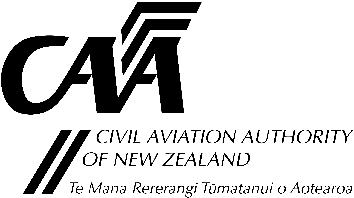 1. Personal Details2. Experience/Knowledge Assessment3. ResultPPL Logbook sticker shall meet rule Part 61.29(a)(3) and state the limitations of privileges in accordance with Part 61.155(b)(3)Unless an appropriately qualified flight instructor has certified the holder's logbook:  	PPL privileges may not be exercised at night  	PPL privileges may not be exercised in the carriage of sling loads	  		PPL restricted to within 25NM of departure	CAA Client NumberLast NameLast NameGiven Name(s)Medical CertificateExpiry date     /     /          /     /     Medical TypeMedical TypeProof of IdentityProof of IdentityAge (17)Age (17)Helicopter typeRegistration ZK-Registration ZK-Registration ZK-LocationLocationFlt timeFlt timeTotal Time (40) (50 with XC)Dual Instruction (20)Dual Instruction (20)Dual Instruction (20)Dual Instruction (20)Advanced Dual (5)Advanced Dual (5)Advanced Dual (5)Advanced Dual (5)Advanced Dual (5)Total Pilot in Command (15)Terrain Awareness (Mountain) (5)Terrain Awareness (Mountain) (5)Terrain Awareness (Mountain) (5)Terrain Awareness (Mountain) (5)Dual (3)           Dual (3)           SoloSoloSoloPilot Navigation (10)Dual (5)Dual (5)Solo (5)Solo (5)CertificationCertifying InstructorCertifying InstructorCertifying InstructorCertifying InstructorCategoryCategoryDateDateDateClient NumberClient NumberClient NumberClient NumberClient NumberTerrain Awareness Training certified     /     /          /     /     Navigation competency certified     /     /          /     /     Robinson Safety Awareness Training (R22)     /     /          /     /     Night flight (optional) (5)Dual (2)Dual (2)Solo (2)Instrument (2)Instrument (2)Instrument (2)Sling Load (optional) (5)Dual (3)Dual (3)Solo (1)Knowledge Deficiency Reports certified with evidence of knowledge improvement sightedKnowledge Deficiency Reports certified with evidence of knowledge improvement sightedKnowledge Deficiency Reports certified with evidence of knowledge improvement sighted  Certified          Evidence                Certified          Evidence              Dates examinations passed (if all exams completed within 3 years, written examination credit valid for 3 years)Dates examinations passed (if all exams completed within 3 years, written examination credit valid for 3 years)Dates examinations passed (if all exams completed within 3 years, written examination credit valid for 3 years)Dates examinations passed (if all exams completed within 3 years, written examination credit valid for 3 years)Dates examinations passed (if all exams completed within 3 years, written examination credit valid for 3 years)PPL Helicopter Technical Knowledge     /     /     PPL Human FactorsPPL Human Factors     /     /     PPL Meteorology     /     /     Flight Radiotelephony                                            Flight Radiotelephony                                                 /     /     PPL Air Navigation     /     /     PPL Air LawPPL Air Law     /     /     Examination ‘credit’ valid to:     /     /     Examiner CommentsExaminer CommentsCompetent / Not Yet CompetentCompetent / Not Yet CompetentCompetent / Not Yet Competent141 OrganisationCAA Client NumberFlight ExaminerCAA Client NumberSignatureDate of Test     /     /     Candidate Acknowledgement Signature4. Flight Test ReportItems in bold are critical elementsNTNYC70+85+Personal preparationIM SAFE, documents, privileges, currency, limitationsLegislationPrivileges, currency, medical, AIPAircraft documentsC of A, Tech log, Flight Manual, 2173, 2129 and AD’sWeather, AIP NZ and supplementsArea forecasts, TAF, METAR, NOTAMS, AIP, Go/No goHelicopter performancePower Limit, Height/Velocity, seasonal effectsFuel managementFuel required, quantity, consumptionLoadingMAUW, C of G position, load distribution, external loadPre-flight inspectionInterior, exterior, load security, emergency equipmentPassenger briefing Passenger supervision, briefingEngine start, and rotor engagementChecks, fire drillsEngine checks, run and operationClutch overrunPre lift-off proceduresChecks, QNH, time, lookoutATS and RTF proceduresATIS, clearance, phraseology, listen outLift -off to hoverHIGE, C of G, control and power checksHover ManoeuvringSpeed, height, track, pivot turnsTakeoffNormalTakeoffCrosswindTakeoffLimited power (cushion creep)TakeoffLimited power (running)TakeoffToweringClimbing± 10 knots, ± 10 degrees trim, Ts & Ps, lookoutStraight and level± 100 feet, ±10 degrees, trimMedium turns ± 100 feet, coordinated, reference pointSteep turns±100 feet, Power, lookoutMagnetic compass headings Maintains ± 10 degrees, turning ± 20 degrees reducingStraight -in autorotation± 10 knots, RPM, recovery180 degree autorotationFlight path, RPM, recoveryQuick StopRPM, height, heading ± 10 degrees180 degree Quick StopRPM, height, heading ± 10 degrees, correct wind direction assessmentLow flyingLookout, height ± 25 feet ± 10 knotsMountainous terrain awarenessWind directionSlope operationArea, control, ± 10 degrees, hazardsConfined area operations Recon, decision & aim point, tail/main rotor clearancesDescent ± 10 knots ±10 degrees, trimJoining the circuitChecks, procedure, situational awarenessApproach and landingNormalApproach and landingLimited power (running)Approach and landingZero speedGo-roundDecision, sequence, track, transitionSteep approachAim & decision point, conditions, angle<15ºEngine failure in hoverHeading ± 30 degrees, touchdownShut downChecks, passenger supervision, documentationEmergencies, hazards and pilot judgementControl, performanceThreat and Error Management (TEM)Situational awarenessLookoutLookout, situational awareness, VMCFlight orientation  Airspace boundaries, reporting pointsCarriage of sling loads (optional)W & B limitation, secure, third party, sling load release